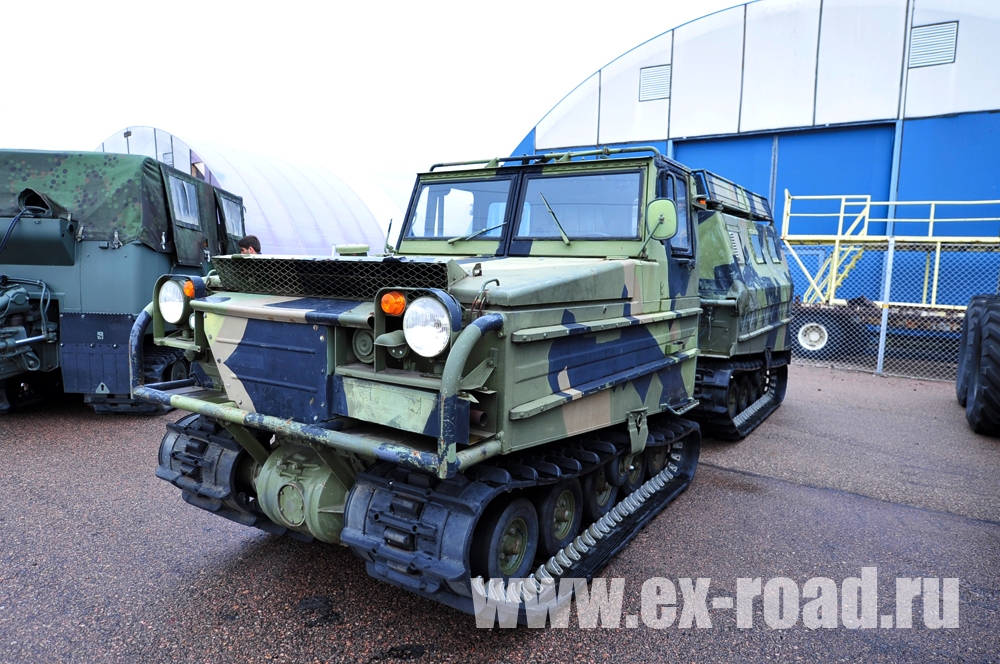 Гусеничный вездеход-амфибия Volvo BV 202 Snow CatВнедорожное сочленённое транспортное средство от фирмы VOLVO, весом 4200 кг, имеет впереди 2 и позади 8 сидячих мест. Volvo BV 202 Snow Cat может преодолевать препятствия высотой 1,1 м, канавы глубиной более 3,6 м, преодолевает уклоны 60%, боковые уклоны 40%, а также водные преграды (амфибия) без дополнительного переоборудования.Гусеничные цепи очень крепки и могут использоваться также и летом. Технические характеристики:Двигатель: B20Мощность: 97 л.с.Год выпуска: 1976Цена: 1 599 000 руб.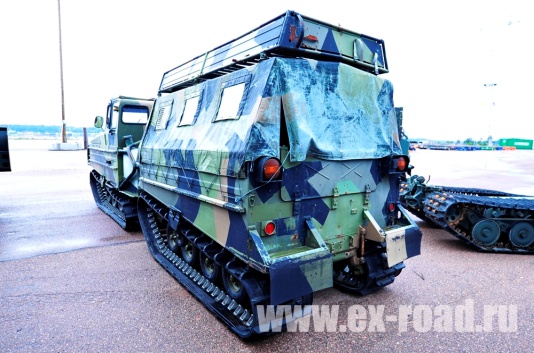 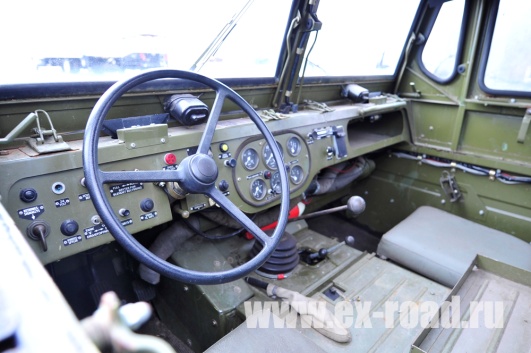 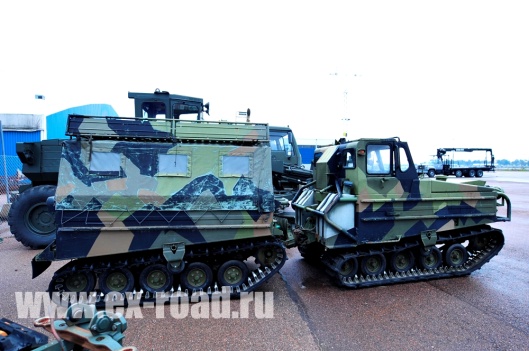 Подробнее:+7 (812) 244 25 89, + 7 (921) 905 94 94info@ex-road.ru